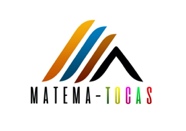 Nombre: MARÍA ANTONIA LOPEZ INFANTIL  Curso 4 AÑOS EquipoDespués de estar un tiempo manipulando los palitos de colores (así es como ellos le llaman), haciendo gusanos en la mesa con ellos, torres de colores… hemos propuesto medir las mesas rectangulares por equipos. Podían usar todos los palitos de colores disponibles. Así que se pusieron manos a la obra.La mayoría decidió usar todos los palitos de colores, combinándolos de manera diferente. Unos hacían series, otros usaban un color diferente cada vez que colocaban un palito, alguno usó todos los palitos pequeños de color blanco y hubo quien utilizó los palitos más grandes. Una vez colocados, entre todos intentábamos contar cuántos palitos necesitábamos para medir las mesas.